Y2 Textiles - Wax ResistPrior Learning: mixing colours, lines, patterns, using water colours, identifying shapes.FactsVocabularyWarm and cold colours:Warm colours -  red, orange, yellow and variations of those three coloursCold colours -  include green, blue, purple and the variations of those coloursWarmColdCoolSpectrumVariationWax resist sticksFabricTextureFabric dyeWax Resist painting:A process in which you use two materials which resist or repel each other to create a piece of artWaterproofOften uses waxWarmColdCoolSpectrumVariationWax resist sticksFabricTextureFabric dyeUsing wax resist sticks:Resists paints and creates shimmering effectCreating patterns and linesNatural mediumWarmColdCoolSpectrumVariationWax resist sticksFabricTextureFabric dyeUsing fabric dye:Used to add colour to fabricsWhen applied, creates a chemical bondThin layers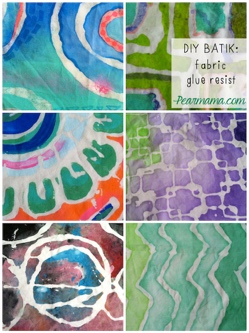 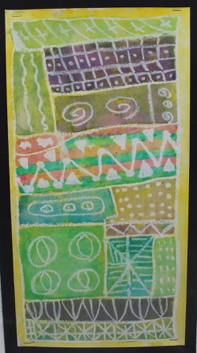 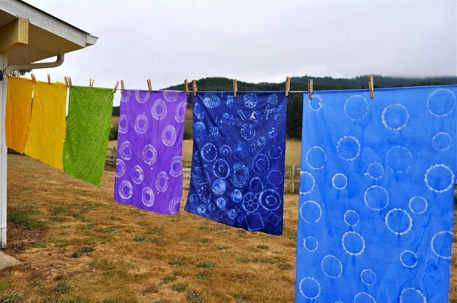 Wax Resist patterns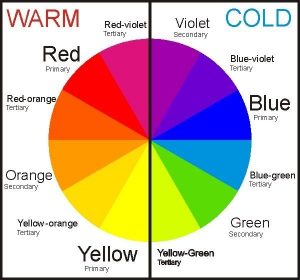 Warm and Cold coloursDesigning a patternWarm colours – vivid and bold in natureCold colours – calming or soothing in natureLines – connecting two pointsPatterns – a repeated decorative designShapes – different forms with outer edgesWax Resist patternsWarm and Cold coloursCreating their design using wax sticks on fabric:Cotton – a soft, fluffy materialUse wax paper underneath to protect the surfaceUses a range of lines, pattern, colour and shapeWax Resist patternsWarm and Cold coloursUsing fabric dye on the designs:Warm and cold coloursThin layerNeeds time to dryWax Resist patternsWarm and Cold coloursEvaluating:Texture – how something feels when it is touchedColour, line, pattern and shapeWax Resist patternsWarm and Cold coloursThe wider influences of:Other types of fabric artOther materials such as Vaseline and foilFamous artistsWax Resist patternsWarm and Cold coloursWax resist on fabric technique:  https://abeautifulmess.com/2013/03/wax-resist-technique-scarf-diy.htmlHow to dye fabrichttps://www.youtube.com/watch?v=a7M61pYYlOkWater colour wax resisthttps://www.youtube.com/watch?v=CbLsLxvzp3M Wax Resist patternsWarm and Cold colours